                             МИНИ-МУЗЕЙ «Военная техника»Цель создания мини-музея:  создать условия для формирования интереса дошкольников к окружающему посредством организации музейной, педагогической деятельности с использованием современных информационных технологий. Задачи:      формировать музейную культуру, потребность в посещении музеев;  формировать представление о музее как об особом источнике культурно-исторического опыта человечества; формировать бережное отношение к музейному предмету; формировать наблюдательность, умение в элементарной форме анализировать и обобщать зрительные впечатления, эмоционально переживать визуальный образ, а также творчески воспринимать и осмыслять увиденное; пробуждать интерес детей к истории страны через историю родного края, своей семьи;  дать элементарные знания об окружающем;  заинтересованность родителей совместным с детьми посещением музеев; активнее вовлекать родителей в жизнь группы, ДОУ.Формы работы с   экспозициями мини-музея: беседы; совместные и самостоятельные дидактические игры;  исследовательская деятельность; творческая познавательная деятельность (сочинение загадок, рассказов, стихов, создание фотоальбома, изготовление плакатов и открыток на тематику мини-музея);  викторины; выставки; развлечения; экскурсии по мини-музею; 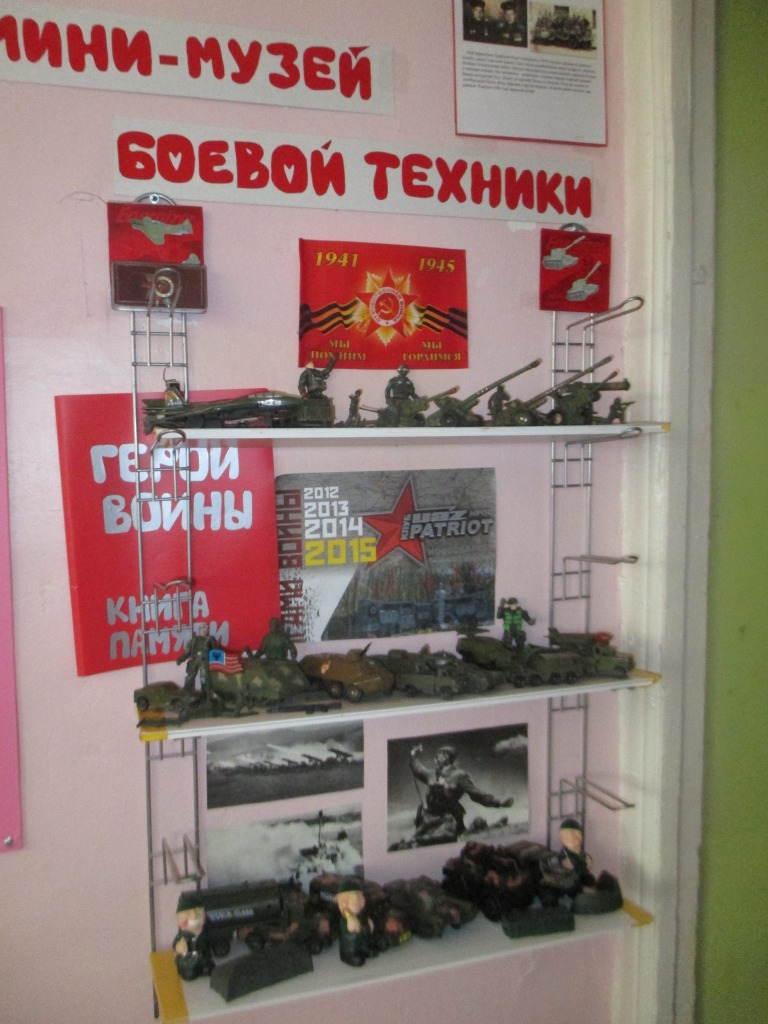 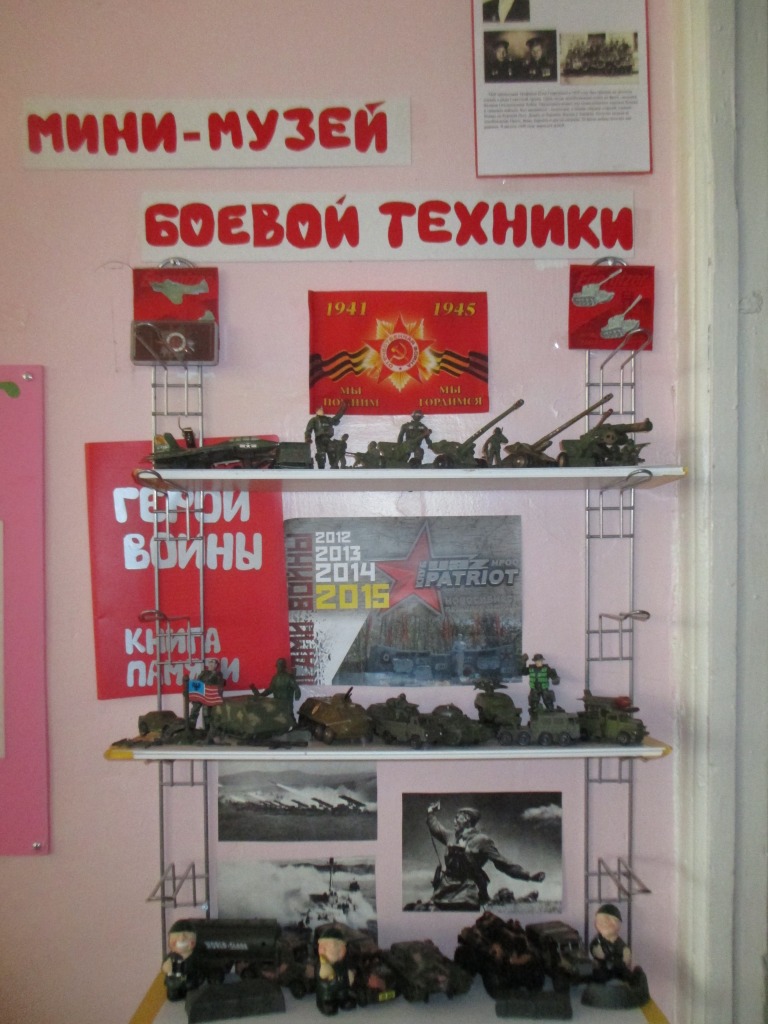 